Doc 1 : Nacido en un mundo virtual - CE / EE – Eje Ciudadanía y mundos virtualesExplica qué es Wekids._______________________________________________________________________________________Se nota que el padre de Lucas tiene un comportamiento exagerado. Justifícalo apoyándote en el texto.___________________________________________________________________________________________________________________________________________________________________________________________________________________________________________________________________________________________________________________________________________________________________________________________________________________________________________________¿Cómo al padre de Lucas se le ocurrió abrirle un perfil en Wekids?_____________________________________________________________________________________________________________________________________________________________________________________________________________________________________________________________________Comenta la frase “Nosotros actualizaremos su perfil hasta que tenga edad de hacerlo por sí misma.”_____________________________________________________________________________________________________________________________________________________________________________________________________________________________________________________________________¿A qué género literario pertenece este extracto de novela corta? Justifica tu respuesta.______________________________________________________________________________________________________________________________________________________________________________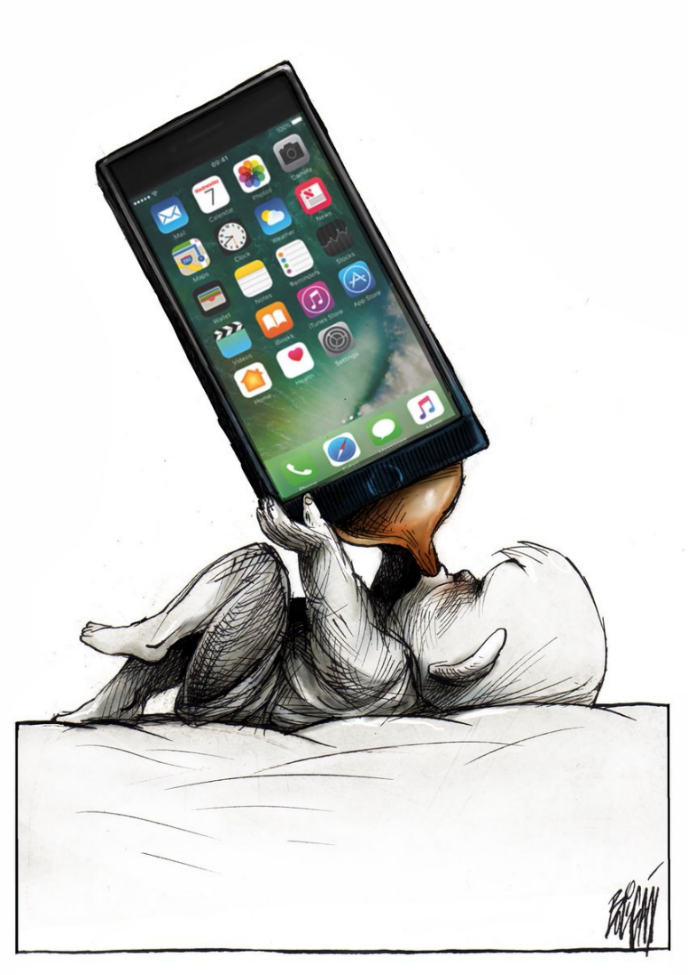 Doc 1 / Doc 2 : EE Describe el dibujo “Alimento para niños” (doc2) y explica por qué ilustra muy bien el texto de Laura Gallego (doc1).¿En qué estos dos documentos pueden vincularse con el eje “Ciudadanía y mundos virtuales”?Doc 2: Angel Boligan, Alimento para niños, 2018